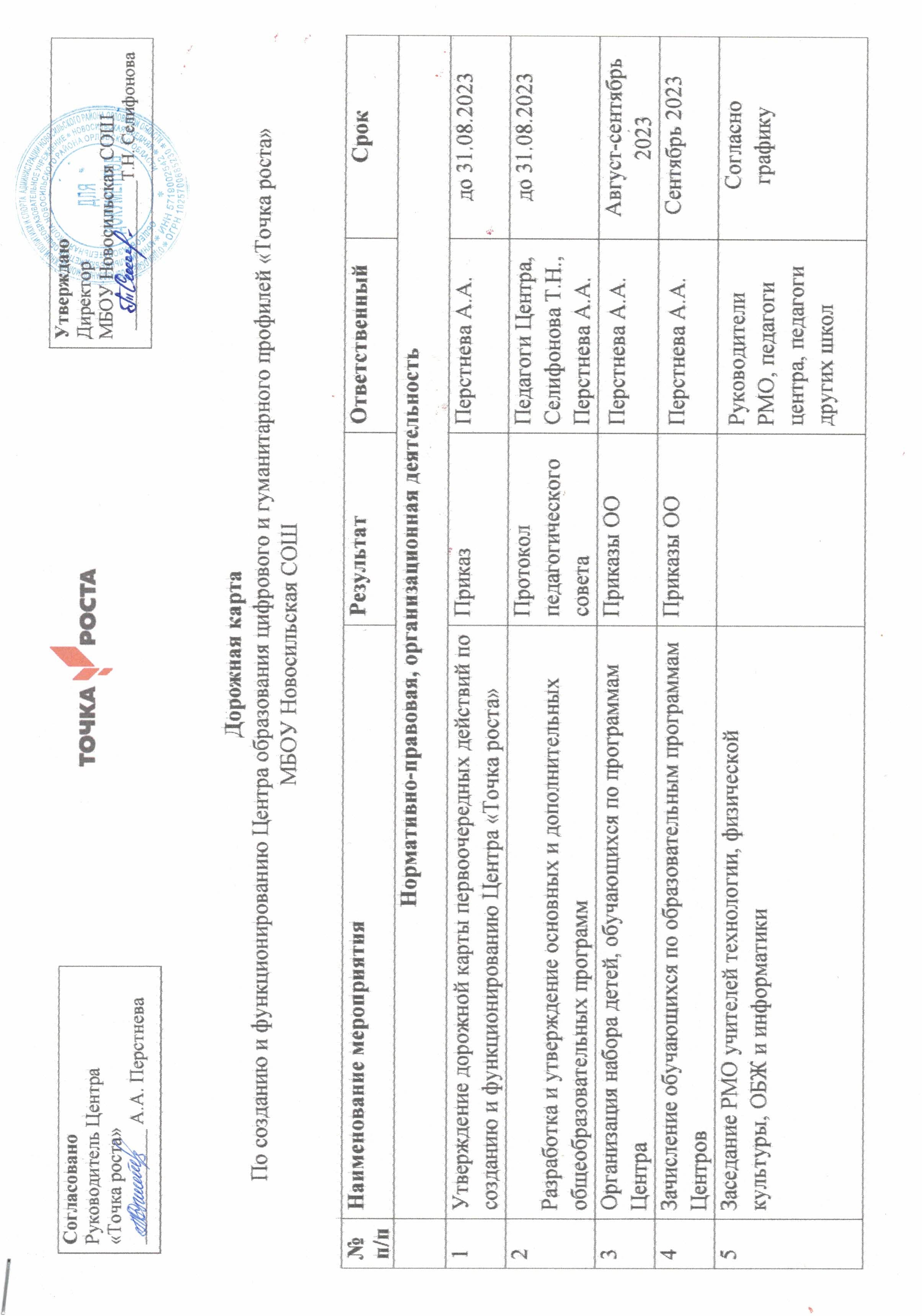 Кадровое обеспечениеКадровое обеспечениеКадровое обеспечениеКадровое обеспечениеКадровое обеспечение6Повышение квалификации педагогов и специалистов Центра «Точка роста», обучение новым технологиям преподавания предметной области «Технология», учебных предметов «Информатика» и «ОБЖ»Сертификаты об обученииРуководитель Центра, педагоги ЦентраВ течении учебного годаИнформационная деятельностьИнформационная деятельностьИнформационная деятельностьИнформационная деятельностьИнформационная деятельность7Ознакомление обучающихся и  их родителей с образовательными программами, реализуемыми ЦентраПротоколыродительскогособранияПедагоги Центра,Перстнева А.А.Август-сентябрь 2023Информационное освещение деятельности ЦТР, отчетностьИнформационное освещение деятельности ЦТР, отчетностьИнформационное освещение деятельности ЦТР, отчетностьИнформационное освещение деятельности ЦТР, отчетностьИнформационное освещение деятельности ЦТР, отчетность8Страница сайта школы «Центр «Точка роста»Перстнев А.М.В течении года9Освещение деятельности ЦТР в группе VK и ОдноклассникиПерстнева А.А.В течении года10Итоги работы Центра «Точка роста». Предоставление отчетовПедагоги Центра, Перстнева А.А.Декабрь 2023 г.,май 2024 г.Социокультурные мероприятия и образовательные событияСоциокультурные мероприятия и образовательные событияСоциокультурные мероприятия и образовательные событияСоциокультурные мероприятия и образовательные событияСоциокультурные мероприятия и образовательные события11Неделя безопасности дорожного движения. Конкурс рисунков «Правила дорожного движения глазами детей».Дипломы и грамоты участникамПедагоги Центра, Перстнева А.А.Сентябрь 2023 г.12Организация и проведение Всероссийского урока ОБЖ(приуроченного ко Дню гражданской обороны Российской Федерации)Сертификаты за участиеПедагог ОБЖОктябрь 2023 г.13Конкурс рисунков и проектов «Учитель – наша гордость, наш пример»Дипломы и грамоты участникамПедагог-организатор,Перстнева А.А.Сентябрь-октябрь 2023 г.14Фестиваль-конкурс по ДПИ и изобразительному искусству «Планета искусств»Дипломы и грамоты участникамПедагог-организатор,Перстнева А.А.,Педагоги ЦентраНоябрь-декабрь 2023 г.15Участие в конкурсах по ЛегоконструированиюДипломы и грамоты участникамРодыгина А.А.В течении года.16Шахматные турнирыДипломы и грамоты участникамРодыгина А.А.Октябрь 2023 г.,март 2024 г.17Мастер-классы «Мир талантов»Перстнева А.А., Педагоги центра.Октябрь-ноябрь 2023 г.18Школьный конкурс «Мир твоих возможностей»Дипломы и грамоты участникамПедагог-организатор,Перстнева А.А.,Педагоги ЦентраЯнварь-февраль 2024 г.19Школьное мероприятие «Безопасное детство»Дипломы участникамПедагог-организатор, Либерова Е.В.Февраль 2024 г.20Школьное мероприятие «Мы разные, но мы вместе»Педагог-организаторМарт 2024 г.21Квест «Безопасность в сети интернет»Багрова С.Н., педагог-организаторМарт 2024 г.22Организация и проведение предметных недельПерстнева А.А., Педагоги центра.Согласно графику23II районный конкурс по технологии «Творческие проекты»Дипломы и грамоты участникамПерстнева А.А., Перстнев А.М.,Родыгина А.А.Апрель 2024 г.24III Открытые межрайонные соревнования управляемых квадрокоптеровсреди учащихся образовательных учрежденийДипломы и грамоты участникамПерстнев А.М.,Перстнева А.А.,Педагог-организаторМай 2024 г.